Shocker Track Club
Bill Butterworth Classic
Youth, High School, Open, Elite, Collegiate, & Masters Athletes
USATF Missouri Valley Association
2020 Indoor Masters ChampionshipJanuary 24th & 25th, 2020  | Heskett Center | Wichita, KS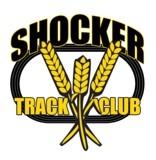 FacilityThe Heskett Center is a 6 lane, 200 meter flat track with 7 lanes on the straight.We have one competition area/runway/pit for the following field events: Shot Put/Weight, Long Jump/Triple Jump, High Jump and Pole Vault. 
Age Groups Youth awards will be given in the following age groups: 8 and under, 9-10, 11-12, 13-14 and High School.Open, Collegiate, or Elite athletes (Ages 19-29) will compete as Unattached unless registered with an affiliation to a club or school. Masters athletes ages 30 and older will compete in 5-year age groups (i.e. 30-34, 35-39 and so on). Several age groups may race in the same race/final.Athletes will compete together in field events and results will be sorted after completion of the event. Running events will be set up by age group.
Entry Procedure All entries must be completed and paid online via Direct Athletics, or you will pay a late fee for day of meet registration (see next section).Search for “Butterworth 2020” on Directathletics.com.For instructions on how to use Direct Athletics please see the information at the end of this meet information.Entries are due by Tuesday, January 21st, 2020, no later than 12:00 Midnight.Please try to be accurate when projecting current entry times so that you can be seeded into the proper race or flight.Entry Fees: Youth/High School: $10/event (Maximum of 5 Events); $15/event for late registration/walk-up.Open Division: $10/event  (Maximum of 5 Events);  $15/event for late fee registration.Masters: $10/event (unlimited events)  $15/event for late registration or walk-up.Note: Registration in a Relay is considered an “Event”.Day of meet registration is only payable by cash or check.Please make all checks payable to: “Shocker Track Club”Athletes will receive wristbands in their packet. Wrist bands will be used for facility/track access. For every ten (10) athletes registered with a club/college, two (2) wristbands will be provided for coachesRelay Event Selection –Relay Teams can be created at the meet and comprised as follows -- - Youth/High School – 
(a) The age of the oldest athlete governs the age category,
(b) Teams can register as clubs or UNAttached.
 
- - Open/Elite/Collegiate – 
(a) A Team can be registered as a club, UNAttached, or as a college/university
- - Masters – 
(a) The age of the youngest athlete governs the age category, (b) A Team can be registered as a club, or UNAttached.
 
 
Check in and day of meet entry information: There will be a check in table located upstairs near the entrance to the Heskett Center Track.Pre-Paid athletes: you will receive a wristband for yourself.Not Pre-Paid athletes (walk-ups): Communicate with the check-in table located upstairs near the entrance of the Heskett Center that you are a walk-up registrant. You will complete registration forms, pay your entree fee (Check or Cash Only), and receive your wristband before being admitted to the track. 
Prelims/Finals: All running events will be run as finals except the 60m dash and 60m hurdles for Youth/High School where there will be a preliminary and the top 7 in the 60m and top 6 in the 60m hurdles will run a final.Field events: Master’s will get 6 jumps/throws in the SP, WT, SWT, LJ, SLJ, and TJ. Youth will get 4 jumps/throws in the SP, WT, LJ, and TJ. The HJ and PV will be conducted per applicable USATF Rules
Check-in Procedure: Field event athletes must check in 45 minutes prior to the scheduled start time of their event, at their respective event area.Running event athletes must check in 30 minutes prior to the schedule start time of their event. All running event athletes will check in and receive hip numbers on the backstretch on the inside of the track. 
Implement Weigh-in: All implements for both the Weight Throw and Shot Put will be checked in near the throwing circle. Please find the weigh-in official one hour prior to the start of the first throwing event of the day.Admission: $5 for Ages 5 and Above, Kids 4 and under are free. Competing athletes get in free. All meet attendees will receive a wristband.
 
Awards:  Youth/High School – The top 3 finishers in each age category in each event will receive a medalMasters/Open (Except Collegiate) The top 3 finishers in each age category in each event will receive a medal.  
Facility Restrictions: The use of ¼” pyramid spikes will be enforced.Warm up must be completed on the track area or in the designated area inside the track. No spikes on the basketball courts!No marking chalk, cones, or duct tape will be allowed on the track or runways. Only white athletic tape may be used on the track or runways.No electronic devices allowed inside the competition area (track and in-field) at any time. Shower Facilities: Showers will be available on the first floor of the Heskett Center in the locker rooms, please bring your own towels. 
Parking/Directions: The Heskett Center is located to the West of Wilkins Stadium (Softball Stadium) Parking is available in the large lots west of Eck Stadium (Baseball Stadium)
 
Questions: Youth/High School contact Darren Muci at (316) 993-6824, Email president@shockertrackclub.com  Master’s/Open contact Larry Staton at (316) 214-4655, Email  STCsprinter@gmail.com   
Registration Online at www.directathletics.com
How to enter/sign-up for DirectAthletics as an individual If you don’t already have an individual account start here, if you have an account skip to step 41) Select Sign Up from the top of Directathletics.com.2) Click Athlete Account for individual athletes.3) Fill out the Athlete Information form and click submit at the bottom.4) Click Find Meets to Enter and type “Butterworth 2020”5) From the next page you’ll want to click on the Enter Now button and confirm your information.6) Select your events and enter an accurate projected entry mark.7) After hitting submit you’ll need to use a credit card to pay online.